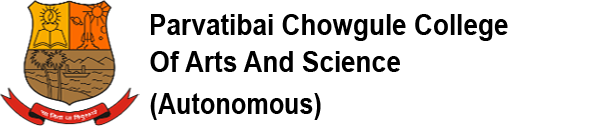 CORRIGENDUMISSUE OF IDENTITY CARDSFurther to our notice of  23rd February 2021, please note the revised dates for receiving the documents  and issuing Identity cards to   FYB.Sc.  students.Revised dates   -   F.Y.B.Sc.   -   12th to 13th March 2021                                                    Between 09.30 a.m. and 12.30 p.m.Dates for First year B.A/B.Voc. students remain unchanged.Dr. SHAILA R. GHANTIOffg. Principal 